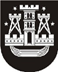 KLAIPĖDOS MIESTO SAVIVALDYBĖS TARYBASPRENDIMASDĖL Klaipėdos miesto savivaldybės gyventojų SVEIKATOS PRIEŽIŪROS RĖMIMO IŠ SAVIVALDYBĖS BIUDŽETO TVARKOS APRAŠO patvirtinimo 2018 m. liepos 26 d. Nr. T2-172KlaipėdaVadovaudamasi Lietuvos Respublikos vietos savivaldos įstatymo 16 straipsnio 4 dalimi, 18 straipsnio 1 dalimi ir Lietuvos Respublikos sveikatos sistemos įstatymo 48 straipsniu, Klaipėdos miesto savivaldybės taryba nusprendžia:1. Patvirtinti Klaipėdos miesto savivaldybės gyventojų sveikatos priežiūros rėmimo iš savivaldybės biudžeto tvarkos aprašą (pridedama).2. Pripažinti netekusiu galios Klaipėdos miesto savivaldybės tarybos 2011 m. rugsėjo 22 d. sprendimą Nr. T2-280 „Dėl Klaipėdos miesto savivaldybės gyventojų sveikatos priežiūros rėmimo iš savivaldybės biudžeto tvarkos aprašo patvirtinimo“.3. Skelbti šį sprendimą Teisės aktų registre ir Klaipėdos miesto savivaldybės interneto svetainėje.Savivaldybės mero pavaduotojaJudita Simonavičiūtė